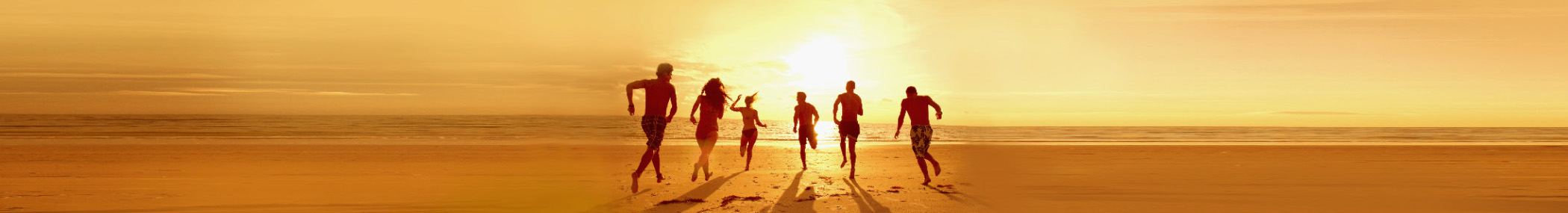 Pakkeliste til sommerferie Bemærk!Du kan nemt tilføje flere kategorier ved at gøre følgende: 1. Klik på navnet på en kategori, og vælg derefter Vælg tabel på fanen Layout under Tabelværktøjer. 2. Vælg Kopiér under fanen Hjem, og tryk på Ctrl+End for at gå til slutningen af dokumentet. 3. Tryk på Enter, og vælg derefter Sæt ind under fanen Hjem.TøjToilettingVigtige papirerMedicinAccessoriesElektronik